осторожно – грипп !!!Что такое ГРИПП? Это острое сезонное вирусное заболевание, вызываемое вирусами гриппа, поражающее клетки слизистой оболочки дыхательных путей- от носа до мельчайших бронхов. Болезнь непредсказуема, опасна осложнениями, вплоть до летального исхода!Как проявляется ГРИПП?Повышается t до 38-40 градусов;Появляется насморк, заложенность носа, озноб;Сильная головная боль, боль в глазах, мышцах;Кашель, боль в горле, затрудняется дыхание;Рвота, жидкий стул.Как можно заразиться ГРИППом?Источником инфекции является больной человек. Заражение происходит при кашле, чихании во время общения с больным. Возможна передача вирусов через предметы личной гигиены.Ни в коем случае не занимайтесь самолечением! Сразу обратитесь к врачу!Специфическая профилактика - вакцинация:ВАКЦИНАЦИЯ – проводится детям, начиная с 6-месячного возраста. Вакцинация снижает частоту заболеваемости гриппом в 2 раза, а в случае заболевания у привитых ГРИПП протекает легче и не приводит к развитию осложнений.Вакцинацию нужно проводить в СЕНТЯБРЕ-НОЯБРЕ  до подъема заболеваемости ОРВИ, потому что для выработки иммунитета необходимо 2 недели.Неспецифическая профилактика:Часто и тщательно мойте руки;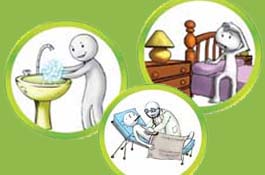 Избегайте контакта с       кашляющими и чихающими людьми;Чаще гуляйте;Одевайтесь по сезону;Ведите здоровый образ жизни;Регулярно проветривайте помещения;Включите в свой рацион продукты, богатые витамином С;Закаливайтесь.    Позаботьтесь о своем здоровье вовремя!буз ВО «ЦЕНТР ПО ПРОФИЛАКТИКЕ ИНФЕКЦИОННЫХ ЗАБОЛЕВАНИЙ»